PROVINSI DAERAH KHUSUS IBUKOTA JAKARTA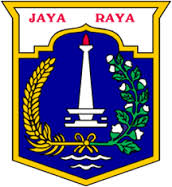 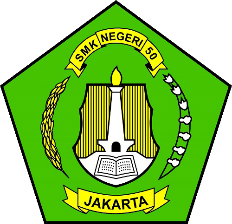 DINAS  PENDIDIKANSEKOLAH MENENGAH KEJURUAN ( SMK ) NEGERI 50 JAKARTABIDANG STUDI KEAHLIAN : BISNIS DAN MANAJEMENJl. Cipinang Muara I Jatinegara Jakarta Timur 13420 Tlp/Fax : 021 8194466Website : www.smk50jkt.sch.id – Email : smknegerilimapuluh@yahoo.comPENILAIAN TENGAH  SEMESTER GENAPTAHUN PELAJARAN 2019/2020MATA PELAJARAN			: KEPEGAWAIANKELAS/PROGRAM KEAHLIAN	: XI/ OTKPWAKTU				: 60 MENIT HARI/TANGGAL			: KAMIS / 5 MARET 2020GURU MATA PELAJARAN	: Dra. SRI HARLINA & Dra. Hj SUNARTIPetunjuk :Sebelum mengerjakan bacalah doa sesuai dengan Agama dan kepercayaan masing-masingTulis nama dan nomor tes anda pada lembar jawabanKerjakan soal yang dianggap mudah lebih dahuluJawaban essay ditulis pada lembar yang tersediaPeriksalah kembali pekerjaan sebelum di kumpulkanESSAY !Kemukakanlah pendapatmu tetang pengertian Penilaian Kinerja !Salah satu tujuan penilaian kinerja adalah dapat digunakan untuk meningkatkan prestasi bagi karyawan. Kemukakan pendapatmu !Kemukakanlah pendapatmu tentang Pejabat Penilai Kinerja !Penilaian Kinerja akan berpengaruh terhadap keadilan penggajian. Kemukakanlah pendapatmu !Kemukakanlah unsur-unsur apa saja yang diperlukan dalam penilaian prestasi kerja   !Jika kamu sebagai pimpinan, ada beberapa karyawan yang penilaian kinerjanya kurang baik, apa yang harus kamu lakukan ? jabarkan pendapatmu !Buatlah standar penilaian pelaksanaan pekerjaan ( angka dan huruf )Kemukakan pendapatmu tentang kegunaan penilaian kinerja !